РОЗПОРЯДЖЕННЯ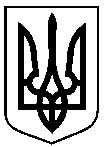 МІСЬКОГО ГОЛОВИм. СумиК О Ш Т О Р И Свитрат на проведення відкритого чемпіонату міста з велосипедного спорту на шосе(три тисячі шістсот п’ятдесят вісім грн. 80 коп.)Заступник начальника відділу у справах молоді та спорту					             Є.О. Обравіт Заступник начальника відділу у справах молоді та спорту	                   		       	    	Є.О. ОбравітЗаступник міського голови з питань діяльності виконавчих органів ради						В.В. МотречкоНачальника відділу бухгалтерського обліку та звітності, головний бухгалтер 							О.А. КостенкоДиректор департаменту фінансів, економіки та інвестицій						С.А. ЛиповаНачальник відділу протокольної роботи та контролю							Л.В. МошаНачальник правового управління		                   						О.В. ЧайченкоЗаступник міського голови, керуючий справами виконавчого комітету							С.Я. Паквід    30.08.2019      №   302-Р  Про проведення відкритого чемпіонату  міста  з  велосипедного спорту на шосе            На виконання рішення Сумської міської ради від 28 листопада           2018 року № 4150-МР «Про програму розвитку фізичної культури і спорту в місті Суми на 2019 – 2021 роки» (завдання 2 підпрограма 1), керуючись  пунктом 20 частини четвертої статті 42 Закону України «Про місцеве самоврядування в Україні»:Відділу у справах молоді та спорту Сумської міської ради     (Обравіт Є.О.) провести  14, 15 вересня 2019 року відкритий  чемпіонат міста з велосипедного спорту на шосе.           2. Департаменту фінансів, економіки та інвестицій Сумської міської ради (Липова С.А.) забезпечити фінансування в сумі 3658 (три тисячі шістсот п’ятдесят вісім) грн. 80 коп. на проведення чемпіонату, передбачені в міському бюджеті по КПКВК 0215011 «Проведення навчально-тренувальних зборів і змагань з олімпійських видів спорту» (кошторис додається).          3. Відділу бухгалтерського обліку та звітності Сумської міської ради (Костенко О.А.) здійснити розрахунки по відділу у справах молоді та спорту згідно з наданими документами.4. Відділу з питань взаємодії з правоохоронними органами та оборонної роботи Сумської міської ради (Кононенко С.В.), Сумському відділу поліції ГУНП в Сумській області (Карабута П.І.) у межах повноважень забезпечити охорону громадського порядку під час проведення заходу.5. Управлінню патрульної поліції в Сумській області                           (Калюжний О.О.) перекрити рух транспорту під час проведення чемпіонату 14 вересня 2019 року з 10.00 до 13.00 години по проспекту Шевченка                        від світлофора вул. Леваневського до світлофора перехрестя вулиць Горького - Набережна р. Сумки.           6. Відділу транспорту, зв’язку та телекомунікаційних послуг Сумської міської ради (Яковенко С.В.) забезпечити інформування надавачів послуг по перевезенню населення про перекриття руху автомобілів та громадського транспорту по проспекту Шевченка під час проведення чемпіонату. 7. Організацію виконання даного розпорядження покласти на заступника міського голови з питань діяльності виконавчих органів ради Мотречко В.В.Міський голова                                                                         О.М. ЛисенкоОбравіт 70-05-13Розіслати: Мотречко В.В., Костенко О.А., Липовій С.А., Обравіт Є.О., Карабуті П.І., Кононенку С.В., Калюжному О.О., Яковенку С.В.Додаток  до розпорядження міського голови від     30.08.2019     № 302-РКЕКВ 2240 «Оплата послуг (крім комунальних)»: Оплата послуг з харчування на період проведення заходу: головний суддя, головний секретар             2 чол. х 3 дн. х 123,00 грн.=738,00 грн.Судді 10 чол. х 2 дн. х 123,00 грн.=2460,00 грн.Усього:3198,00 грн.Послуги банку за отримання готівки=4,80 грн.КЕКВ 2210 «Предмети, матеріали, обладнання та інвентар»КЕКВ 2210 «Предмети, матеріали, обладнання та інвентар»КЕКВ 2210 «Предмети, матеріали, обладнання та інвентар»Придбання грамот 12 шт. х 3,00 грн.=36,00 грн.Придбання медалей 12 шт. х 35,00 грн.=420,00 грн.Усього:456,00 грн.Разом:3658,80 грн.